ПРОЕКТ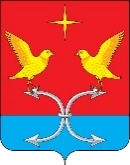 РОССИЙСКАЯ ФЕДЕРАЦИЯОРЛОВСКАЯ ОБЛАСТЬКОРСАКОВСКИЙ РАЙОНСПЕШНЕВСКИЙ СЕЛЬСКИЙ СОВЕТ НАРОДНЫХ ДЕПУТАТОВРЕШЕНИЕ_________ 2021 года                            № __                 Принято на __ заседаниид. Голянка                                                                    сельского Совета народных                                                                                                  депутатов «Об утверждении Порядка выплаты компенсации расходов, связанных с депутатской деятельностью, депутатам Спешневского сельского поселения, осуществляющим свои полномочия на непостоянной основе»          В соответствии с Федеральным законом от 6 октября 2003 г. № 131-ФЗ «Об общих принципах организации местного самоуправления в Российской Федерации», Уставом Спешневского сельского поселения Корсаковского района Орловской области, Спешневский сельский Совет народных депутатовРЕШИЛ:Утвердить Порядок выплаты компенсации расходов, связанных с депутатской деятельностью, депутатам Спешневского сельского поселения, осуществляющим свои полномочия на непостоянной основе (приложение).Настоящее решение вступает в силу после его официального опубликования (обнародования) на доске объявлений в администрации сельского поселения, Спешневской и Малотеплинской сельских библиотек, а также и на официальном сайте администрации Корсаковского района Орловской области  www.корсаково 57.рф.Глава СпешневскогоСельского поселения                                                               С.В. ЛемяговПриложениек решению Спешневского сельского                                                                               Совета народных депутатов                                                                           от _________2021г. № __Порядоквыплаты компенсации расходов, связанных с депутатской деятельностью, депутатам Спешневского сельского Совета, осуществляющим свои полномочия на непостоянной основе Общие положенияНастоящий Порядок разработан в соответствии с Федеральным законом от 06.10.2003 г. № 131-ФЗ «Об общих принципах организации местного самоуправления в Российской Федерации», статьей ___ Устава Спешневского сельского поселения Корсаковского района Орловской области.Настоящий Порядок определяет условия, основания и размеры выплаты компенсации расходов, связанных с депутатской деятельностью, депутатам Спешневского сельского Совета народных депутатов, осуществляющим свои полномочия на непостоянной основе.Финансирование выплат по возмещению расходов, связанных с осуществлением депутатской деятельности, осуществляется за счет средств, предусмотренных на обеспечение деятельности Спешневского сельского Совета народных депутатов на соответствующий финансовый год и ежегодно, предусматриваются в бюджете поселения.Компенсация расходов, связанных с депутатской деятельностью, осуществляется в форме выплаты денежных средств в размере, установленном Спешневским сельским Советом народных депутатов Спешневского сельского поселения.Компенсации подлежат расходы депутата, связанные с депутатской деятельностью, на:- услуги связи, в том числе сотовой связи;- почтовые услуги;- канцелярские товары;- транспортные услуги, в том числе использование личного или наемного транспорта.1.5. Выплата компенсации расходов, связанных с депутатской деятельностью, депутатам Спешневского сельского Совета народных депутатов, производится из бюджета Спешневского сельского поселения, в соответствии со сметой Спешневского сельского Совета народных депутатов, в виде фиксированной денежной суммы.1.6. Депутат вправе полностью или частично отказаться от выплаты денежных средств по компенсации расходов, связанных с депутатской деятельностью, для чего подает заявление на имя председателя Спешневского сельского Совета народных депутатов.1.7. Запрещается перераспределение невостребованных средств, предусмотренных для возмещения расходов, для выплат другим депутатам Спешневского сельского Совета народных депутатов.Условия и основания выплаты компенсацииОсновными условиями выплаты компенсации депутатам является выполнение депутатских обязанностей, установленных Уставом Спешневского сельского Совета народных депутатов Корсаковского района Орловской области, и другими нормативными правовыми актами, регламентирующими деятельность депутатов Спешневского сельского Совета народных депутатов, участие в нормотворческой деятельности, своевременное исполнение решений Спешневского сельского Совета народных депутатов, регулярное участие в сессиях Спешневского сельского Совета народных депутатов, депутатских комиссий, встречах с избирателями, проведение отчетов перед избирателями, инициатива и творческое отношение к исполнению депутатских обязанностей.Работа каждого депутата, осуществляющего свои полномочия на непостоянной основе, определяется подтвержденным протокольно участием в сессиях Спешневского сельского Совета народных депутатов, депутатских комиссий, публичных слушаниях, других мероприятиях, проводимых Спешневским сельским поселением, работой с избирателями.Компенсация выплачивается депутату Спешневского сельского поселения по решению Спешневского сельского Совета народных депутатов, один раз в год, в четвертом квартале текущего года в размере, определенном решением Спешневского сельского Совета народных депутатов, но не выше максимального размера расходов, определённого решением Спешневского сельского Совета народных депутатов и при условии подтверждения понесенных расходов.Средства на возмещение расходов депутатов, связанных с осуществлением депутатской деятельности перечисляются депутату администрацией поселения на указанную депутатами лицевые счета банковских организаций.